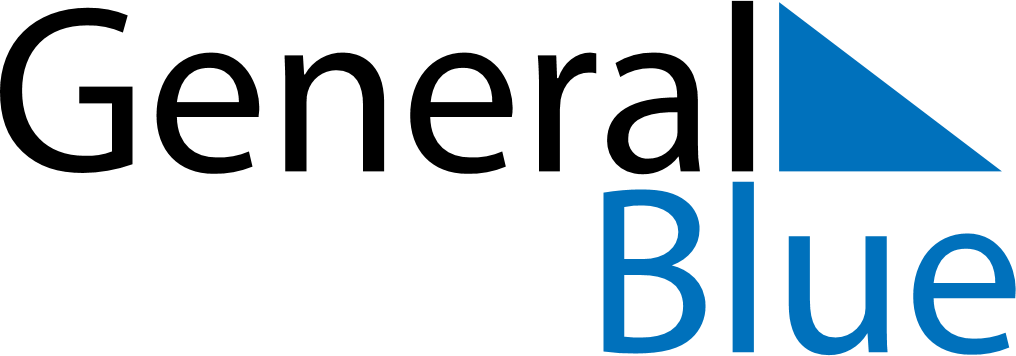 Weekly CalendarAugust 7, 2023 - August 13, 2023Weekly CalendarAugust 7, 2023 - August 13, 2023Weekly CalendarAugust 7, 2023 - August 13, 2023Weekly CalendarAugust 7, 2023 - August 13, 2023Weekly CalendarAugust 7, 2023 - August 13, 2023Weekly CalendarAugust 7, 2023 - August 13, 2023MONDAYAug 07TUESDAYAug 08WEDNESDAYAug 09THURSDAYAug 10FRIDAYAug 11SATURDAYAug 12SUNDAYAug 13